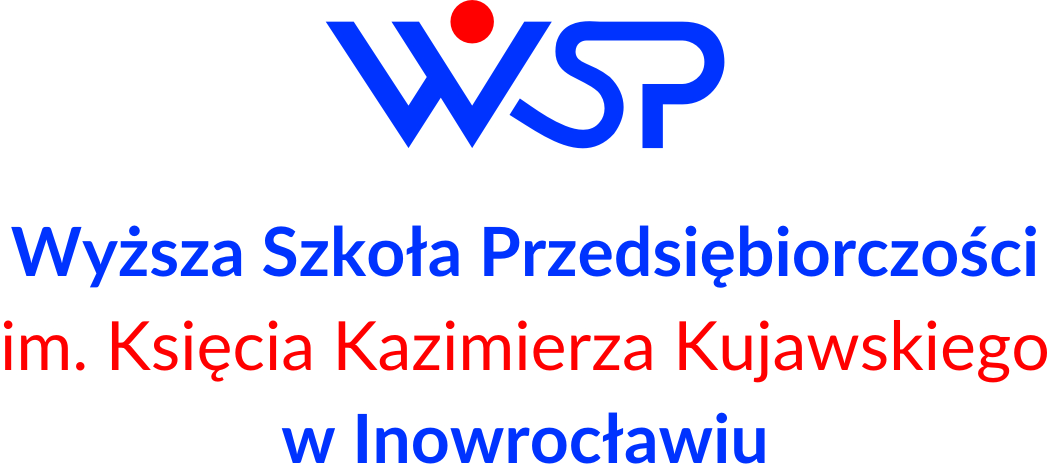 WYŻSZA SZKOŁA PRZEDSIĘBIORCZOŚCIIM. KS. KAZIMIERZA KUJAWSKIEGO 
W INOWROCŁAWIUWYŻSZA SZKOŁA PRZEDSIĘBIORCZOŚCIIM. KS. KAZIMIERZA KUJAWSKIEGO 
W INOWROCŁAWIUWYŻSZA SZKOŁA PRZEDSIĘBIORCZOŚCIIM. KS. KAZIMIERZA KUJAWSKIEGO 
W INOWROCŁAWIUWYŻSZA SZKOŁA PRZEDSIĘBIORCZOŚCIIM. KS. KAZIMIERZA KUJAWSKIEGO 
W INOWROCŁAWIUWYŻSZA SZKOŁA PRZEDSIĘBIORCZOŚCIIM. KS. KAZIMIERZA KUJAWSKIEGO 
W INOWROCŁAWIUKARTA PRZEDMIOTU2023 - 2026KARTA PRZEDMIOTU2023 - 2026KARTA PRZEDMIOTU2023 - 2026KARTA PRZEDMIOTU2023 - 2026KARTA PRZEDMIOTU2023 - 2026KARTA PRZEDMIOTU2023 - 2026KARTA PRZEDMIOTU2023 - 2026KARTA PRZEDMIOTU2023 - 2026KARTA PRZEDMIOTU2023 - 2026KARTA PRZEDMIOTU2023 - 2026Kod przedmiotuKod przedmiotuKod przedmiotuALP_109ALP_109ALP_109ALP_109ALP_109ALP_109ALP_109Nazwa przedmiotuNazwa przedmiotuNazwa przedmiotuOCHRONA DANYCH OSOBOWYCH I INFORMACJI NIEJAWNYCHOCHRONA DANYCH OSOBOWYCH I INFORMACJI NIEJAWNYCHOCHRONA DANYCH OSOBOWYCH I INFORMACJI NIEJAWNYCHOCHRONA DANYCH OSOBOWYCH I INFORMACJI NIEJAWNYCHOCHRONA DANYCH OSOBOWYCH I INFORMACJI NIEJAWNYCHOCHRONA DANYCH OSOBOWYCH I INFORMACJI NIEJAWNYCHOCHRONA DANYCH OSOBOWYCH I INFORMACJI NIEJAWNYCHUSYTUOWANIE PRZEDMIOTU W SYSTEMIE STUDIÓWUSYTUOWANIE PRZEDMIOTU W SYSTEMIE STUDIÓWUSYTUOWANIE PRZEDMIOTU W SYSTEMIE STUDIÓWUSYTUOWANIE PRZEDMIOTU W SYSTEMIE STUDIÓWUSYTUOWANIE PRZEDMIOTU W SYSTEMIE STUDIÓWUSYTUOWANIE PRZEDMIOTU W SYSTEMIE STUDIÓWUSYTUOWANIE PRZEDMIOTU W SYSTEMIE STUDIÓWUSYTUOWANIE PRZEDMIOTU W SYSTEMIE STUDIÓWUSYTUOWANIE PRZEDMIOTU W SYSTEMIE STUDIÓWUSYTUOWANIE PRZEDMIOTU W SYSTEMIE STUDIÓWKierunek studiówKierunek studiówKierunek studiówAdministracjaAdministracjaAdministracjaAdministracjaAdministracjaAdministracjaAdministracjaForma studiówForma studiówForma studiówniestacjonarneniestacjonarneniestacjonarneniestacjonarneniestacjonarneniestacjonarneniestacjonarnePoziom studiówPoziom studiówPoziom studiówpierwszego stopnia/licencjackiepierwszego stopnia/licencjackiepierwszego stopnia/licencjackiepierwszego stopnia/licencjackiepierwszego stopnia/licencjackiepierwszego stopnia/licencjackiepierwszego stopnia/licencjackieProfil studiówProfil studiówProfil studiówpraktycznypraktycznypraktycznypraktycznypraktycznypraktycznypraktycznyDziedzina nauki/ dyscyplina naukowaDziedzina nauki/ dyscyplina naukowaDziedzina nauki/ dyscyplina naukowadziedzina nauk społecznych/ dyscyplina naukowa: nauki prawne,  nauki o polityce i administracjidziedzina nauk społecznych/ dyscyplina naukowa: nauki prawne,  nauki o polityce i administracjidziedzina nauk społecznych/ dyscyplina naukowa: nauki prawne,  nauki o polityce i administracjidziedzina nauk społecznych/ dyscyplina naukowa: nauki prawne,  nauki o polityce i administracjidziedzina nauk społecznych/ dyscyplina naukowa: nauki prawne,  nauki o polityce i administracjidziedzina nauk społecznych/ dyscyplina naukowa: nauki prawne,  nauki o polityce i administracjidziedzina nauk społecznych/ dyscyplina naukowa: nauki prawne,  nauki o polityce i administracjiJednostka prowadzącaJednostka prowadzącaJednostka prowadzącaWyższa Szkoła Przedsiębiorczości 
im. Księcia Kazimierza Kujawskiego w InowrocławiuWyższa Szkoła Przedsiębiorczości 
im. Księcia Kazimierza Kujawskiego w InowrocławiuWyższa Szkoła Przedsiębiorczości 
im. Księcia Kazimierza Kujawskiego w InowrocławiuWyższa Szkoła Przedsiębiorczości 
im. Księcia Kazimierza Kujawskiego w InowrocławiuWyższa Szkoła Przedsiębiorczości 
im. Księcia Kazimierza Kujawskiego w InowrocławiuWyższa Szkoła Przedsiębiorczości 
im. Księcia Kazimierza Kujawskiego w InowrocławiuWyższa Szkoła Przedsiębiorczości 
im. Księcia Kazimierza Kujawskiego w InowrocławiuOsoby prowadząceOsoby prowadząceOsoby prowadząceOGÓLNA CHARAKTERYSTYKA PRZEDMIOTUOGÓLNA CHARAKTERYSTYKA PRZEDMIOTUOGÓLNA CHARAKTERYSTYKA PRZEDMIOTUOGÓLNA CHARAKTERYSTYKA PRZEDMIOTUOGÓLNA CHARAKTERYSTYKA PRZEDMIOTUOGÓLNA CHARAKTERYSTYKA PRZEDMIOTUOGÓLNA CHARAKTERYSTYKA PRZEDMIOTUOGÓLNA CHARAKTERYSTYKA PRZEDMIOTUOGÓLNA CHARAKTERYSTYKA PRZEDMIOTUOGÓLNA CHARAKTERYSTYKA PRZEDMIOTUStatus przedmiotuStatus przedmiotuStatus przedmiotuobowiązkowyobowiązkowyobowiązkowyobowiązkowyobowiązkowyobowiązkowyobowiązkowyPrzynależność do modułuPrzynależność do modułuPrzynależność do modułumoduł kierunkowymoduł kierunkowymoduł kierunkowymoduł kierunkowymoduł kierunkowymoduł kierunkowymoduł kierunkowyJęzyk wykładowyJęzyk wykładowyJęzyk wykładowypolskipolskipolskipolskipolskipolskipolskiSemestry, na których realizowany jest przedmiotSemestry, na których realizowany jest przedmiotSemestry, na których realizowany jest przedmiotpierwszypierwszypierwszypierwszypierwszypierwszypierwszyWymagania wstępneWymagania wstępneWymagania wstępne---------------------FORMY, SPOSOBY I METODY PROWADZENIA ZAJĘĆFORMY, SPOSOBY I METODY PROWADZENIA ZAJĘĆFORMY, SPOSOBY I METODY PROWADZENIA ZAJĘĆFORMY, SPOSOBY I METODY PROWADZENIA ZAJĘĆFORMY, SPOSOBY I METODY PROWADZENIA ZAJĘĆFORMY, SPOSOBY I METODY PROWADZENIA ZAJĘĆFORMY, SPOSOBY I METODY PROWADZENIA ZAJĘĆFORMY, SPOSOBY I METODY PROWADZENIA ZAJĘĆFORMY, SPOSOBY I METODY PROWADZENIA ZAJĘĆFORMY, SPOSOBY I METODY PROWADZENIA ZAJĘĆstudia niestacjonarnestudia niestacjonarnestudia niestacjonarnestudia niestacjonarnestudia niestacjonarnestudia niestacjonarnestudia niestacjonarnestudia niestacjonarnestudia niestacjonarnestudia niestacjonarneFormy zajęćwykładćwiczeniaćwiczeniaseminariumlaboratoriumprojekt/
prezentacjapraktykasamokształcenieECTSLiczba godz.888––––593Forma realizacji zajęćForma realizacji zajęćForma realizacji zajęćwykład, ćwiczeniawykład, ćwiczeniawykład, ćwiczeniawykład, ćwiczeniawykład, ćwiczeniawykład, ćwiczeniawykład, ćwiczeniaSposób zaliczenia zajęćSposób zaliczenia zajęćSposób zaliczenia zajęćwykład: zaliczenie na ocenę w formie kolokwium pisemnegoćwiczenia: kolokwium pisemne z zadaniami i pytaniamiproblemowymi (50%)wypowiedź ustna podczas zajęć (10%)projekt praktyczny (40%)wykład: zaliczenie na ocenę w formie kolokwium pisemnegoćwiczenia: kolokwium pisemne z zadaniami i pytaniamiproblemowymi (50%)wypowiedź ustna podczas zajęć (10%)projekt praktyczny (40%)wykład: zaliczenie na ocenę w formie kolokwium pisemnegoćwiczenia: kolokwium pisemne z zadaniami i pytaniamiproblemowymi (50%)wypowiedź ustna podczas zajęć (10%)projekt praktyczny (40%)wykład: zaliczenie na ocenę w formie kolokwium pisemnegoćwiczenia: kolokwium pisemne z zadaniami i pytaniamiproblemowymi (50%)wypowiedź ustna podczas zajęć (10%)projekt praktyczny (40%)wykład: zaliczenie na ocenę w formie kolokwium pisemnegoćwiczenia: kolokwium pisemne z zadaniami i pytaniamiproblemowymi (50%)wypowiedź ustna podczas zajęć (10%)projekt praktyczny (40%)wykład: zaliczenie na ocenę w formie kolokwium pisemnegoćwiczenia: kolokwium pisemne z zadaniami i pytaniamiproblemowymi (50%)wypowiedź ustna podczas zajęć (10%)projekt praktyczny (40%)wykład: zaliczenie na ocenę w formie kolokwium pisemnegoćwiczenia: kolokwium pisemne z zadaniami i pytaniamiproblemowymi (50%)wypowiedź ustna podczas zajęć (10%)projekt praktyczny (40%)Metody dydaktyczneMetody dydaktyczneMetody dydaktyczneWykład problemowy, informacyjnyĆwiczenia -  Praca w grupach, dyskusja, prezentacja multimedialnaWykład problemowy, informacyjnyĆwiczenia -  Praca w grupach, dyskusja, prezentacja multimedialnaWykład problemowy, informacyjnyĆwiczenia -  Praca w grupach, dyskusja, prezentacja multimedialnaWykład problemowy, informacyjnyĆwiczenia -  Praca w grupach, dyskusja, prezentacja multimedialnaWykład problemowy, informacyjnyĆwiczenia -  Praca w grupach, dyskusja, prezentacja multimedialnaWykład problemowy, informacyjnyĆwiczenia -  Praca w grupach, dyskusja, prezentacja multimedialnaWykład problemowy, informacyjnyĆwiczenia -  Praca w grupach, dyskusja, prezentacja multimedialnaWYKAZ LITERATURYWYKAZ LITERATURYWYKAZ LITERATURYWYKAZ LITERATURYWYKAZ LITERATURYWYKAZ LITERATURYWYKAZ LITERATURYWYKAZ LITERATURYWYKAZ LITERATURYWYKAZ LITERATURYPodstawowaPodstawowaPodstawowaLitwiński P., Ustawa o ochronie danych osobowych. Komentarz, 2018.Lubasz D., Ustawa o ochronie danych osobowych. Komentarz, 2019.Litwiński P., Ustawa o ochronie danych osobowych. Komentarz, 2018.Lubasz D., Ustawa o ochronie danych osobowych. Komentarz, 2019.Litwiński P., Ustawa o ochronie danych osobowych. Komentarz, 2018.Lubasz D., Ustawa o ochronie danych osobowych. Komentarz, 2019.Litwiński P., Ustawa o ochronie danych osobowych. Komentarz, 2018.Lubasz D., Ustawa o ochronie danych osobowych. Komentarz, 2019.Litwiński P., Ustawa o ochronie danych osobowych. Komentarz, 2018.Lubasz D., Ustawa o ochronie danych osobowych. Komentarz, 2019.Litwiński P., Ustawa o ochronie danych osobowych. Komentarz, 2018.Lubasz D., Ustawa o ochronie danych osobowych. Komentarz, 2019.Litwiński P., Ustawa o ochronie danych osobowych. Komentarz, 2018.Lubasz D., Ustawa o ochronie danych osobowych. Komentarz, 2019.UzupełniającaUzupełniającaUzupełniającaLitwiński P., Ogólne rozporządzenie o ochronie danych osobowych. Ustawa o ochronie danych osobowych. Wybrane przepisy sektorowe. Komentarz, 2021.Sibiga G., Syska K. (pod red.), Ogólne rozporządzenie 
o ochronie danych. Podręczny zbiór przepisów o ochronie danych osobowych, zestawień, schematów oraz wzorów rejestru czynności przetwarzania, 2017.Teksty aktów normatywnych dostępnych z Legalis.pl Wybrane orzecznictwo sądów administracyjnychLitwiński P., Ogólne rozporządzenie o ochronie danych osobowych. Ustawa o ochronie danych osobowych. Wybrane przepisy sektorowe. Komentarz, 2021.Sibiga G., Syska K. (pod red.), Ogólne rozporządzenie 
o ochronie danych. Podręczny zbiór przepisów o ochronie danych osobowych, zestawień, schematów oraz wzorów rejestru czynności przetwarzania, 2017.Teksty aktów normatywnych dostępnych z Legalis.pl Wybrane orzecznictwo sądów administracyjnychLitwiński P., Ogólne rozporządzenie o ochronie danych osobowych. Ustawa o ochronie danych osobowych. Wybrane przepisy sektorowe. Komentarz, 2021.Sibiga G., Syska K. (pod red.), Ogólne rozporządzenie 
o ochronie danych. Podręczny zbiór przepisów o ochronie danych osobowych, zestawień, schematów oraz wzorów rejestru czynności przetwarzania, 2017.Teksty aktów normatywnych dostępnych z Legalis.pl Wybrane orzecznictwo sądów administracyjnychLitwiński P., Ogólne rozporządzenie o ochronie danych osobowych. Ustawa o ochronie danych osobowych. Wybrane przepisy sektorowe. Komentarz, 2021.Sibiga G., Syska K. (pod red.), Ogólne rozporządzenie 
o ochronie danych. Podręczny zbiór przepisów o ochronie danych osobowych, zestawień, schematów oraz wzorów rejestru czynności przetwarzania, 2017.Teksty aktów normatywnych dostępnych z Legalis.pl Wybrane orzecznictwo sądów administracyjnychLitwiński P., Ogólne rozporządzenie o ochronie danych osobowych. Ustawa o ochronie danych osobowych. Wybrane przepisy sektorowe. Komentarz, 2021.Sibiga G., Syska K. (pod red.), Ogólne rozporządzenie 
o ochronie danych. Podręczny zbiór przepisów o ochronie danych osobowych, zestawień, schematów oraz wzorów rejestru czynności przetwarzania, 2017.Teksty aktów normatywnych dostępnych z Legalis.pl Wybrane orzecznictwo sądów administracyjnychLitwiński P., Ogólne rozporządzenie o ochronie danych osobowych. Ustawa o ochronie danych osobowych. Wybrane przepisy sektorowe. Komentarz, 2021.Sibiga G., Syska K. (pod red.), Ogólne rozporządzenie 
o ochronie danych. Podręczny zbiór przepisów o ochronie danych osobowych, zestawień, schematów oraz wzorów rejestru czynności przetwarzania, 2017.Teksty aktów normatywnych dostępnych z Legalis.pl Wybrane orzecznictwo sądów administracyjnychLitwiński P., Ogólne rozporządzenie o ochronie danych osobowych. Ustawa o ochronie danych osobowych. Wybrane przepisy sektorowe. Komentarz, 2021.Sibiga G., Syska K. (pod red.), Ogólne rozporządzenie 
o ochronie danych. Podręczny zbiór przepisów o ochronie danych osobowych, zestawień, schematów oraz wzorów rejestru czynności przetwarzania, 2017.Teksty aktów normatywnych dostępnych z Legalis.pl Wybrane orzecznictwo sądów administracyjnychCELE, TREŚCI PROGRAMOWE I EFEKTY UCZENIA SIĘCELE, TREŚCI PROGRAMOWE I EFEKTY UCZENIA SIĘCELE PRZEDMIOTUCELE PRZEDMIOTUCel 1Zapoznanie z obowiązkami w zakresie zasad ochrony i zabezpieczenia danych osobowych przed ujawnieniem osobom nieuprawnionym, zniszczeniem lub zagubieniem.Cel 2Poznanie zakresu i procedury dostępu do informacji niejawnych.Cel 3Zapoznanie z organizacją ochrony informacji niejawnych oraz z obowiązkami i kompetencjami służb ochrony państwa.Cel 4Zapoznanie ze skutkami prawno-karnymi, cywilnymi i dyscyplinarnymi niewłaściwego przetwarzania danych osobowych i informacji niejawnych lub bezprawnego ich ujawnienia.Cel 5Zapoznanie z ochroną praw i wolności obywatelskich na podstawie przepisów ustawy o ochronie danych osobowych.TREŚCI PROGRAMOWETREŚCI PROGRAMOWETREŚCI PROGRAMOWEFormaLiczba godzinTreści programowewykładniestacjonarne
8 godz.geneza i funkcje regulacji prawnej ochrony danych osobowych prawne podstawy ochrony danych osobowychpojęcie danych osobowychzakres podmiotowy zastosowania unormowań ochrony danych osobowychzakres przedmiotowy zastosowania unormowań ochrony danych osobowychćwiczenianiestacjonarne
8 godz.przesłanki i zasady przetwarzania danych osobowych; udostępnianie danych osobowych – zajęcia praktyczne,szczególne unormowania ochrony danych osobowych obowiązki administratora danych osobowych, prawa osób, których dane są przetwarzaneochrona informacji niejawnych odpowiedzialność za naruszenie regulacji ochrony danych osobowych i informacji niejawnych.Zajęcia mają charakter praktyczny – opierają się o rozwiązywanie kazusów, ćwiczenia praktyczne pozwalające zdobytą wiedzę teoretyczną przełożyć na praktykę zawodową.EFEKTY UCZENIA SIĘEFEKTY UCZENIA SIĘEFEKTY UCZENIA SIĘEFEKTY UCZENIA SIĘEFEKTY UCZENIA SIĘEFEKTY UCZENIA SIĘStudent, który zaliczył przedmiotStudent, który zaliczył przedmiotStudent, który zaliczył przedmiotOdniesienie do efektów uczenia sięOdniesienie do efektów uczenia sięOdniesienie do efektów uczenia sięStudent, który zaliczył przedmiotStudent, który zaliczył przedmiotStudent, który zaliczył przedmiotdla
kierunkuI st. PRK
poziom 6II st. PRK
poziom 6w zakresie WIEDZYw zakresie WIEDZYw zakresie WIEDZYw zakresie WIEDZYw zakresie WIEDZYw zakresie WIEDZYEU 1EU 1Student zna pojęcia z zakresu ochrony informacji niejawnych oraz ochrony danych osobowychK_W02P6U_WP6U_WGEU 2EU 2Student zna i rozumie zasady ochrony informacji niejawnych oraz danych osobowychK_W12P6U_WP6U_WKEU 3EU 3Student zna zasady i przesłanki przetwarzania danych osobowych, a także prawa osób, których dane dotycząK_W12P6U_WP6U_WKw zakresie UMIEJĘTNOŚCIw zakresie UMIEJĘTNOŚCIw zakresie UMIEJĘTNOŚCIw zakresie UMIEJĘTNOŚCIw zakresie UMIEJĘTNOŚCIw zakresie UMIEJĘTNOŚCIEU 4Student potrafi wykorzystywać zdobytą wiedzę w działalności zawodowej w zakresie ochrony danych osobowych i informacji niejawnychStudent potrafi wykorzystywać zdobytą wiedzę w działalności zawodowej w zakresie ochrony danych osobowych i informacji niejawnychK_U05K_U06P6U_UP6U_UWEU 5Student analizuje skutki prawno-karne, cywilne i dyscyplinarne niewłaściwego przetwarzania danych osobowych i informacji niejawnychStudent analizuje skutki prawno-karne, cywilne i dyscyplinarne niewłaściwego przetwarzania danych osobowych i informacji niejawnychK_U08P6U_UP6U_UWw zakresie KOMPETENCJIw zakresie KOMPETENCJIw zakresie KOMPETENCJIw zakresie KOMPETENCJIw zakresie KOMPETENCJIw zakresie KOMPETENCJIEU 6Student ma świadomość konieczności podnoszenia poziomu swojej wiedzy i umiejętności w zakresie ochrony danych osobowych i informacji niejawnychStudent ma świadomość konieczności podnoszenia poziomu swojej wiedzy i umiejętności w zakresie ochrony danych osobowych i informacji niejawnychK_K01P6U_KP6U_KKKRYTERIA OCENY OSIĄGNIETYCH EFEKTÓWKRYTERIA OCENY OSIĄGNIETYCH EFEKTÓWna ocenę 2,0poniżej 51% – opanowanie wiedzy na poziomie poniżej zadowalającego, brak podstawowej wiedzy w zakresie realizowanej tematyki ochrony danych osobowych i informacji niejawnych na ocenę 3,051–60% – opanowanie na poziomie zadowalającym podstawowych kwestii wynikających z zagadnień ochrony danych osobowych i informacji niejawnychna ocenę 3,561–70% – przyswojenie na średnim poziomie problematyki ochrony danych osobowych i informacji niejawnychna ocenę 4,071–80% - uzyskanie wiedzy co do czynników kształtujących podstawowe zjawiska 
z zakresu ochrony danych osobowych i informacji niejawnychna ocenę 4,581–90%  – kompleksowe panowanie treści programowych umożliwiające identyfikację zasad teoretycznych i praktycznych aspektów funkcjonowania ochrony danych osobowych i informacji niejawnychna ocenę 5,091–100% – doskonałe, zaawansowane opanowanie treści programowych w tym części dotyczącej rozwiązywania problemów związanych z zastosowaniem ochrony danych osobowych i informacji niejawnych w administracji w pracy zawodowejMETODY OCENYOcena formującaF1.Wypowiedzi studenta świadczące o zrozumieniu lub brakach w zrozumieniu treści omawianychF2. Pytania zadawane przez studenta świadczące o poziomie wiedzy i zainteresowania problematykąF3. Aktywność poznawcza studenta- znajomość literatury przedmiotu, samodzielne wyciąganie wnioskówF4. Przygotowanie wcześniejsze materiału i zaprezentowanie go przez studenta na zajęciachF5. Bieżąca ocena postępów kształcenia – sprawdziany wiedzy, kolokwiaOcena podsumowującaP1. Ocena postępów w nauce – ocena zadań realizowanych w czasie trwania semestru (ocenianie ciągłe – ćwiczenia)P2. Ocena z kolokwium kończącego przedmiot – egzamin  (wykład)P3. Ocena zaliczenia ćwiczeń w zaliczenia łączonego (ćwiczenia)P4.Ocena z zaliczenia końcowego (wykład)Zaliczenie końcowewykład: zaliczenie na ocenę w formie kolokwium pisemnegoZaliczenie końcowećwiczenia: kolokwium pisemne z zadaniami i pytaniamiproblemowymi (50%)wypowiedź ustna podczas zajęć (10%)projekt praktyczny (40%)Metody  (sposoby) weryfikacji i oceny zakładanych efektów uczenia się osiągniętych przez studentaMetody  (sposoby) weryfikacji i oceny zakładanych efektów uczenia się osiągniętych przez studentaMetody  (sposoby) weryfikacji i oceny zakładanych efektów uczenia się osiągniętych przez studentaMetody  (sposoby) weryfikacji i oceny zakładanych efektów uczenia się osiągniętych przez studentaMetody  (sposoby) weryfikacji i oceny zakładanych efektów uczenia się osiągniętych przez studentaMetody  (sposoby) weryfikacji i oceny zakładanych efektów uczenia się osiągniętych przez studentaMetody  (sposoby) weryfikacji i oceny zakładanych efektów uczenia się osiągniętych przez studentaEfekt uczenia sięForma ocenyForma ocenyForma ocenyForma ocenyForma ocenyForma ocenyEfekt uczenia sięEgzamin pisemny wykładZaliczenie pisemne Zaliczenia pisemne ćwiczeńrozwiązywanie zadań praktycznych/
ocenianie ciągłe sprawozdanieinneEU 1XEU 2XEU 3XEU 4XEU 5XEU 6XXSTUDIA NIESTACJONARNESTUDIA NIESTACJONARNESTUDIA NIESTACJONARNESTUDIA NIESTACJONARNESTUDIA NIESTACJONARNESTUDIA NIESTACJONARNEOBCIĄŻENIE PRACĄ STUDENTA – BILANS PUNKTÓW ECTSOBCIĄŻENIE PRACĄ STUDENTA – BILANS PUNKTÓW ECTSOBCIĄŻENIE PRACĄ STUDENTA – BILANS PUNKTÓW ECTSOBCIĄŻENIE PRACĄ STUDENTA – BILANS PUNKTÓW ECTSOBCIĄŻENIE PRACĄ STUDENTA – BILANS PUNKTÓW ECTSOBCIĄŻENIE PRACĄ STUDENTA – BILANS PUNKTÓW ECTSGODZINY KONTAKTOWE Z NAUCZYCIELEM AKADEMICKIMGODZINY KONTAKTOWE Z NAUCZYCIELEM AKADEMICKIMGODZINY KONTAKTOWE Z NAUCZYCIELEM AKADEMICKIMGODZINY KONTAKTOWE Z NAUCZYCIELEM AKADEMICKIMGODZINY KONTAKTOWE Z NAUCZYCIELEM AKADEMICKIMGODZINY KONTAKTOWE Z NAUCZYCIELEM AKADEMICKIMForma aktywności(godziny wynikające z planu studiów)Forma aktywności(godziny wynikające z planu studiów)Forma aktywności(godziny wynikające z planu studiów)Forma aktywności(godziny wynikające z planu studiów)Obciążenie studentaObciążenie studentaForma aktywności(godziny wynikające z planu studiów)Forma aktywności(godziny wynikające z planu studiów)Forma aktywności(godziny wynikające z planu studiów)Forma aktywności(godziny wynikające z planu studiów)GodzinyECTSwykładywykładywykładywykłady80,32ćwiczeniaćwiczeniaćwiczeniaćwiczenia80,32inneinneinneinne––RazemRazemRazemRazem160,64GODZ. BEZ UDZIAŁU NAUCZ. AKADEMICKIEGO WYNIKAJĄCE Z NAKŁADU PRACY STUDENTAGODZ. BEZ UDZIAŁU NAUCZ. AKADEMICKIEGO WYNIKAJĄCE Z NAKŁADU PRACY STUDENTAGODZ. BEZ UDZIAŁU NAUCZ. AKADEMICKIEGO WYNIKAJĄCE Z NAKŁADU PRACY STUDENTAGODZ. BEZ UDZIAŁU NAUCZ. AKADEMICKIEGO WYNIKAJĄCE Z NAKŁADU PRACY STUDENTAGODZ. BEZ UDZIAŁU NAUCZ. AKADEMICKIEGO WYNIKAJĄCE Z NAKŁADU PRACY STUDENTAGODZ. BEZ UDZIAŁU NAUCZ. AKADEMICKIEGO WYNIKAJĄCE Z NAKŁADU PRACY STUDENTAForma aktywnościForma aktywnościForma aktywnościForma aktywnościObciążenie studentaObciążenie studentaForma aktywnościForma aktywnościForma aktywnościForma aktywnościGodzinyECTSprzygotowanie do zaliczenia/ egzaminu końcowego w formie pisemnejprzygotowanie do zaliczenia/ egzaminu końcowego w formie pisemnejprzygotowanie do zaliczenia/ egzaminu końcowego w formie pisemnejprzygotowanie do zaliczenia/ egzaminu końcowego w formie pisemnej150,6przygotowanie do zajęć ćwiczeniowych/ w czasie trwania semestru - rozwiązywania zadań w trakcie zajęćprzygotowanie do zajęć ćwiczeniowych/ w czasie trwania semestru - rozwiązywania zadań w trakcie zajęćprzygotowanie do zajęć ćwiczeniowych/ w czasie trwania semestru - rozwiązywania zadań w trakcie zajęćprzygotowanie do zajęć ćwiczeniowych/ w czasie trwania semestru - rozwiązywania zadań w trakcie zajęć90,36przygotowanie się do zajęć, w tym studiowanie zalecanej literaturyprzygotowanie się do zajęć, w tym studiowanie zalecanej literaturyprzygotowanie się do zajęć, w tym studiowanie zalecanej literaturyprzygotowanie się do zajęć, w tym studiowanie zalecanej literatury150,6przygotowanie do dyskusji/ rozwiązywania zadań na zajęciachprzygotowanie do dyskusji/ rozwiązywania zadań na zajęciachprzygotowanie do dyskusji/ rozwiązywania zadań na zajęciachprzygotowanie do dyskusji/ rozwiązywania zadań na zajęciach200,8RazemRazemRazemRazem592,36Razem przedmiotRazem przedmiotRazem przedmiotRazem przedmiot753,0BILANS PUNKTÓW ECTSBILANS PUNKTÓW ECTSBILANS PUNKTÓW ECTSBILANS PUNKTÓW ECTSBILANS PUNKTÓW ECTSBILANS PUNKTÓW ECTSWykładĆwiczeniaLaboratoriumPracownia/ProjektSeminariumSuma1,51,5–––3,0